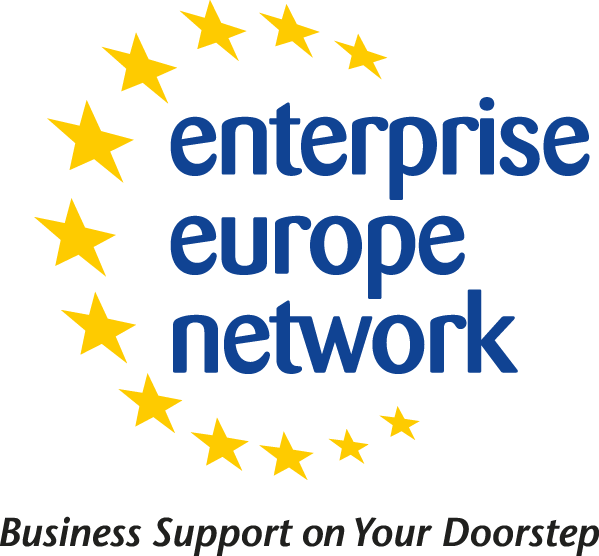 Programme Eureka stakeholders conferenceTimeProgramme item09:00 - 09:30 hoursRegistration (registration is possible all morning)09:30 - 11:15 hoursSpectacular opening session and Eureka Celebration with:Mona Keijzer – State Secretary for Economic Affairs and Climate PolicyConstantijn van Oranje – Special Envoy of StartupDelta, future TechLeap.NLASML11:15 - 11:45 hoursCoffee break11:45 - 12:45 hoursInteractive group sessionsWork panel session 1: Clusters
Eureka is engaged in a discussion regarding a new vision, mission and SWOT analysis for the Eureka Clusters. After a short introduction about the Cluster concept and the current state of Clusters (SWOT), several business representatives will discuss the Cluster model for the future. The audience is invited to participate during this session. The aim is to come up with 5 recommendations. The outcome of the panel discussion will be presented to Eureka policy makers at the recap session after lunch.Confirmed speakers: Julie Byrne (Nokia Bell Labs), Frank de Jong (Thermo Fisher), Christine Balch (TNO Research), and moreWork panel session 2: Eurostars
The Eurostars programme will last until 2020.
During this session, Eureka will discuss the outline of the new programme. A panel of representatives from innovative SMEs, policy makers and knowledge institutes will share their experiences with Eurostars. Is there room for improvement? The audience will be asked to make an active contribution to this session and to come up with 5 recommendations. These will be presented to Eureka policy makers during the recap session after lunch.Confirmed speakers: Fabienne Gaultier (European Commission), Erik Hansalek (High Level Representative to Eureka from Germany), and more12:45 - 14:00 hoursLunch14:00 - 14:20 hoursPlenary wrap-up of morning discussions: handing over recommendations to the policy makers of Eureka14:30 - 15:20 hoursInformation sessions on Eureka instrumentsSession 1: ClustersSession 2: EurostarsSession 3: InnoWide, Joint Investment Readiness Programme, GlobalStars and Eureka Network Projects15:30 - 17:30 hoursMatchmaking and drinks